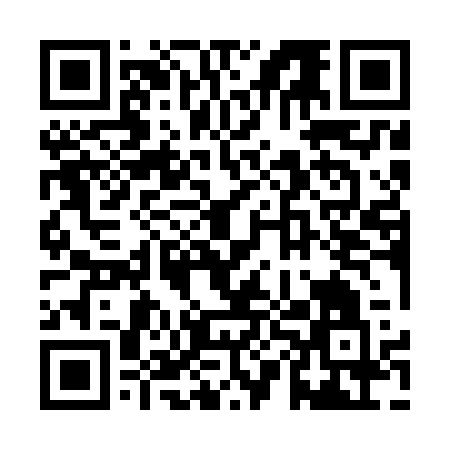 Ramadan times for Apuole, LithuaniaMon 11 Mar 2024 - Wed 10 Apr 2024High Latitude Method: Angle Based RulePrayer Calculation Method: Muslim World LeagueAsar Calculation Method: HanafiPrayer times provided by https://www.salahtimes.comDateDayFajrSuhurSunriseDhuhrAsrIftarMaghribIsha11Mon4:534:536:5812:434:276:296:298:2812Tue4:504:506:5612:434:296:316:318:3013Wed4:474:476:5312:434:316:336:338:3214Thu4:444:446:5112:424:336:356:358:3515Fri4:414:416:4812:424:346:386:388:3716Sat4:384:386:4512:424:366:406:408:3917Sun4:354:356:4312:424:386:426:428:4218Mon4:324:326:4012:414:396:446:448:4419Tue4:294:296:3712:414:416:466:468:4720Wed4:264:266:3512:414:436:486:488:4921Thu4:224:226:3212:404:446:506:508:5222Fri4:194:196:2912:404:466:526:528:5423Sat4:164:166:2712:404:486:546:548:5724Sun4:134:136:2412:394:496:566:568:5925Mon4:094:096:2112:394:516:586:589:0226Tue4:064:066:1912:394:527:007:009:0527Wed4:034:036:1612:394:547:027:029:0728Thu3:593:596:1312:384:567:047:049:1029Fri3:563:566:1112:384:577:067:069:1330Sat3:523:526:0812:384:597:097:099:1631Sun4:494:497:051:376:008:118:1110:181Mon4:454:457:031:376:028:138:1310:212Tue4:424:427:001:376:038:158:1510:243Wed4:384:386:571:366:058:178:1710:274Thu4:344:346:551:366:068:198:1910:305Fri4:314:316:521:366:088:218:2110:336Sat4:274:276:491:366:098:238:2310:367Sun4:234:236:471:356:118:258:2510:398Mon4:194:196:441:356:128:278:2710:429Tue4:154:156:421:356:148:298:2910:4610Wed4:114:116:391:356:158:318:3110:49